The Church is Born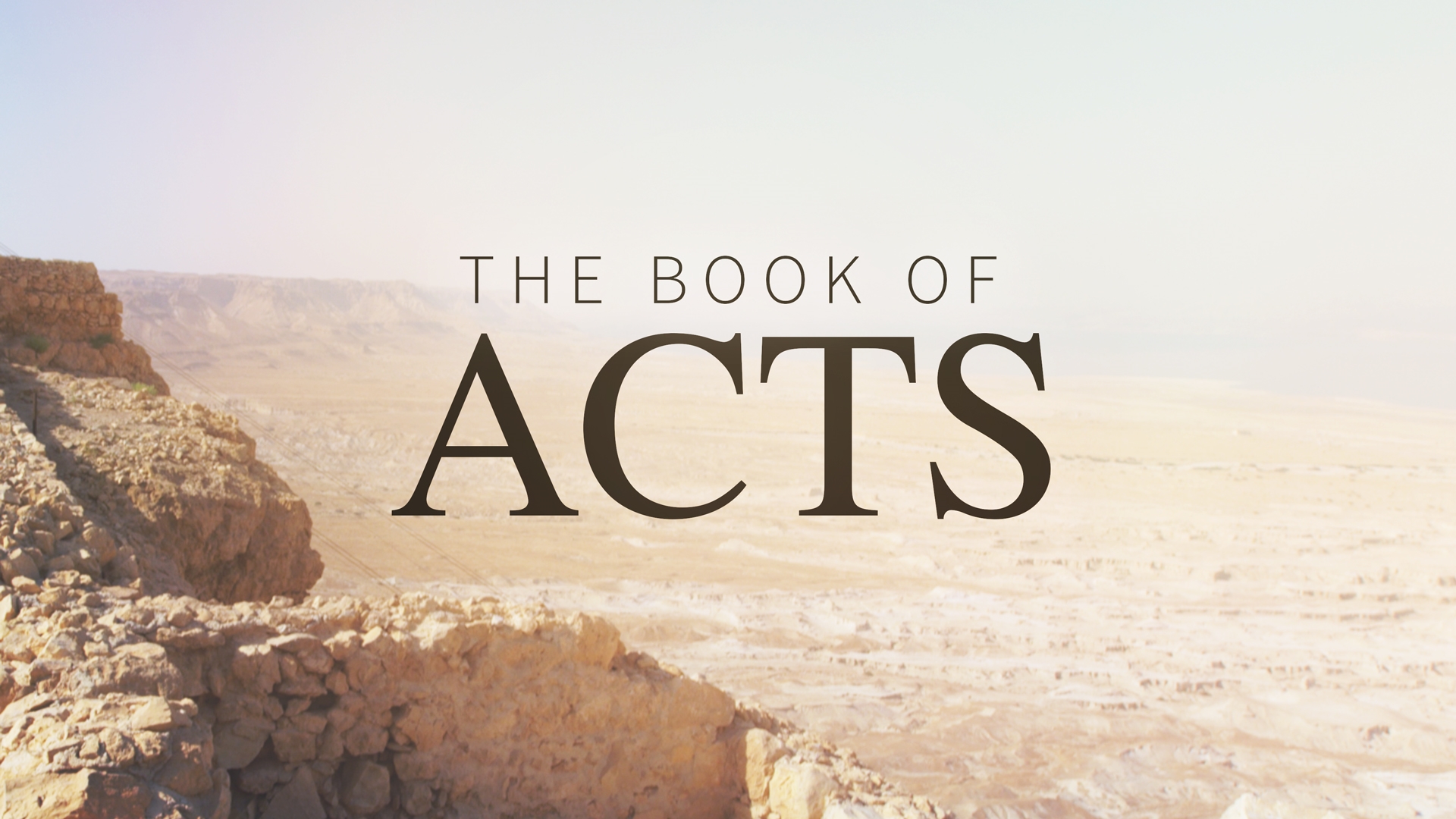 Unstoppable God Acts 5What’s the best piece of advice you’ve ever been given?_____________________________________________________________________________Act 5:12-16  The apostles performed many signs and wonders among the people. And all the believers used to meet together in Solomon's Colonnade.  (13)  No one else dared join them, even though they were highly regarded by the people.  (14)  Nevertheless, more and more men and women believed in the Lord and were added to their number.  (15)  As a result, people brought the sick into the streets and laid them on beds and mats so that at least Peter's shadow might fall on some of them as he passed by.  (16)  Crowds gathered also from the towns around Jerusalem, bringing their sick and those tormented by impure spirits, and all of them were healed.Why were they “highly regarded” by the people? ____________________________________What were the people coming to the apostles for? ________________________________________________________________________________________________________________Why do people seek Christians/churches today?_____________________________________________________________________________Act 5:17-20  Then the high priest and all his associates, who were members of the party of the Sadducees, were filled with jealousy.  (18)  They arrested the apostles and put them in the public jail.  (19)  But during the night an angel of the Lord opened the doors of the jail and brought them out.  (20)  "Go, stand in the temple courts," he said, "and tell the people all about this new life."Why were they “filled with jealousy”? _____________________________________________After being arrested what happened and why? ______________________________________What “new life”? ______________________________________________________________Act 5:26  At that, the captain went with his officers and brought the apostles. They did not use force, because they feared that the people would stone them.Why would they be afraid of that? ________________________________________________Act 5:28-29  "We gave you strict orders not to teach in this name," he said. "Yet you have filled Jerusalem with your teaching and are determined to make us guilty of this man's blood."  (29)  Peter and the other apostles replied: "We must obey God rather than human beings!Should we make the same statement today? ____________________________________________________________________________________________________________________What has God called us to do?_____________________________________________________________________________Act 5:38-39  Therefore, in the present case I advise you: Leave these men alone! Let them go! For if their purpose or activity is of human origin, it will fail.  (39)  But if it is from God, you will not be able to stop these men; you will only find yourselves fighting against God."What do you think of Gamaliel’s advise?_____________________________________________________________________________Can the same conclusion be made today?_____________________________________________________________________________How do we know if our actions/words are of human origin?_____________________________________________________________________________Act 5:40-41  His speech persuaded them. They called the apostles in and had them flogged. Then they ordered them not to speak in the name of Jesus, and let them go.  (41)  The apostles left the Sanhedrin, rejoicing because they had been counted worthy of suffering disgrace for the Name.Final thoughts: _____________________________________________________________________________________________________________________________________________